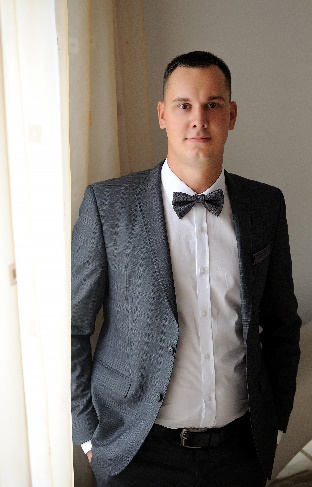  Група компаній VITAGRO ТОВ «Агрофірма «Зоря»»2018-2019 - молодший агроном2019 - агроном – дослідник по теперішній час  У 2014 році закінчив Зорянську НВК школу-гімназіюУ 2019 році завершив навчання в Житомирському Державному агроекологічному університеті, агрономічний факультет та здобув вищу освіту за спеціальністю захист рослин.ПРОФЕСІЙНІ НАВИЧКИ ТА ЗНАННЯ  2017 – участь  у 1 турі Всеукраїнського конкурсу студентських наукових робіт за спеціальністю “Захист і карантин рослин”Пройшов тренінги із використання Cropio , використання ЗЗР , налаштування висівного апарату horsch. Агрономічні знання, ведення наукової роботи – закладання  дослідів в т.ч. із захисту рослин та демонстраційних посівів провідних компаній України: DEKALB, PIONEER, SYNGENTA, МAЇSADOUR, LIMAGRAIN,  також  випробовування сортів та гібридів вітчизняної селекції Інституту селекції  ВНІС. Щорічне отримування високих та стабільних врожаїв.Практичний досвід роботи з комп’ютером.Знання мовУкраїнська, російська – вільне володіння; англійська та німецька зі словником.особисті якостіХарактер спокійний, урівноважений, але свої погляди відстоюю аргументовано, доброзичливий, комунікабельний, вмію аналізувати ситуації.іншеНе палю, одружений, є водійські права та практичний досвід керування автомобілем із 2015 року категорії «А», «В», «С1»Можливі відрядження.Хобі – спорт (волейбол, мініфутбол, важка атлетика), кулінарія